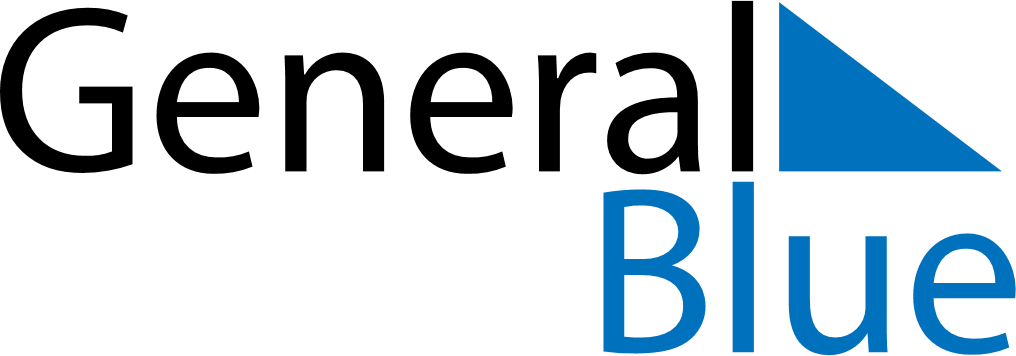 October 2019October 2019October 2019JapanJapanMondayTuesdayWednesdayThursdayFridaySaturdaySunday1234567891011121314151617181920Sports Day21222324252627Enthronement Ceremony Day28293031